CENTRAL BAPTIST CHURCHHONOR ROLL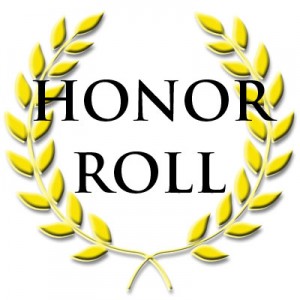 3RD Marking Period2018-2019 School TermELEMENTARY HONOR ROLLKen’Ya FannningJazmine GillieNasir JacksonJayla PorterfieldCharles PriceI’Rihaunna WheatleMIDDLE SCHOOL  HONOR ROLLKendrell ChambersLaurin HannibalKyndall RileyHIGH SCHOOL HONOR ROLLPrecious BreelandCharles BrooksJulia BrooksNatalie GeddisJohn Hannibal, Jr.Danyel HogsettVictor JonesJonathan King